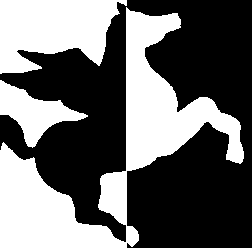 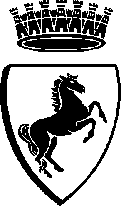 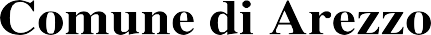 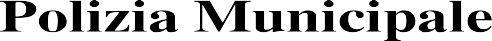 Polizia MunicipalePolizia MunicipalePolizia MunicipaleU.O.Procedure SanzionatorieU.O.Procedure SanzionatorieU.O.Procedure SanzionatorieOGGETTI RITROVATIOGGETTI RITROVATIOGGETTI RITROVATIOGGETTO: ELENCO OGGETTI RITROVATI RICEVUTI GENNAIO 2022 - IN CARICO -elenco degli oggetti ritrovati e consegnati alla Polizia Municipale nel mese di Gennaio 2022004          03/01/2022	TESSERA SAN	03/01/2022002          03/01/2022	TELEFONO CELLULARE	03/01/2022010      06/01/2022      portadoc. + pat.+c.ident.+ tessera sanitaria       05/01/2022 015          15/01/2022	carta di circolazione FZ605NH	15/01/2022 024          21/01/2022		targa	21/01/2022030          27/01/2022	carta identità	27/01/2022032          28/01/2022			borsello ragazzo	28/01/2022 031          28/01/2022		borsa da lavoro beta	28/01/2022 033          29/01/2022	CARTA DEBITO MPS	29/01/2022034          31/01/2022	BORSELLO + DOC.	31/01/2022Arezzo   01/02/2022	OGGETTO: ELENCO OGGETTI RITROVATI RICEVUTI GENNAIO 2022 - IN CARICO -elenco degli oggetti ritrovati e consegnati alla Polizia Municipale nel mese di Gennaio 2022004          03/01/2022	TESSERA SAN	03/01/2022002          03/01/2022	TELEFONO CELLULARE	03/01/2022010      06/01/2022      portadoc. + pat.+c.ident.+ tessera sanitaria       05/01/2022 015          15/01/2022	carta di circolazione FZ605NH	15/01/2022 024          21/01/2022		targa	21/01/2022030          27/01/2022	carta identità	27/01/2022032          28/01/2022			borsello ragazzo	28/01/2022 031          28/01/2022		borsa da lavoro beta	28/01/2022 033          29/01/2022	CARTA DEBITO MPS	29/01/2022034          31/01/2022	BORSELLO + DOC.	31/01/2022Arezzo   01/02/2022	OGGETTO: ELENCO OGGETTI RITROVATI RICEVUTI GENNAIO 2022 - IN CARICO -elenco degli oggetti ritrovati e consegnati alla Polizia Municipale nel mese di Gennaio 2022004          03/01/2022	TESSERA SAN	03/01/2022002          03/01/2022	TELEFONO CELLULARE	03/01/2022010      06/01/2022      portadoc. + pat.+c.ident.+ tessera sanitaria       05/01/2022 015          15/01/2022	carta di circolazione FZ605NH	15/01/2022 024          21/01/2022		targa	21/01/2022030          27/01/2022	carta identità	27/01/2022032          28/01/2022			borsello ragazzo	28/01/2022 031          28/01/2022		borsa da lavoro beta	28/01/2022 033          29/01/2022	CARTA DEBITO MPS	29/01/2022034          31/01/2022	BORSELLO + DOC.	31/01/2022Arezzo   01/02/2022	OGGETTO: ELENCO OGGETTI RITROVATI RICEVUTI GENNAIO 2022 - IN CARICO -elenco degli oggetti ritrovati e consegnati alla Polizia Municipale nel mese di Gennaio 2022004          03/01/2022	TESSERA SAN	03/01/2022002          03/01/2022	TELEFONO CELLULARE	03/01/2022010      06/01/2022      portadoc. + pat.+c.ident.+ tessera sanitaria       05/01/2022 015          15/01/2022	carta di circolazione FZ605NH	15/01/2022 024          21/01/2022		targa	21/01/2022030          27/01/2022	carta identità	27/01/2022032          28/01/2022			borsello ragazzo	28/01/2022 031          28/01/2022		borsa da lavoro beta	28/01/2022 033          29/01/2022	CARTA DEBITO MPS	29/01/2022034          31/01/2022	BORSELLO + DOC.	31/01/2022Arezzo   01/02/2022	Via Sette Ponti, 66 - 52100 Arezzo - Tel. 0575/906667 - Fax 0575/377573 www.comune.arezzo.it e-mail: vicecomandantepm@comune.arezzo.itVia Sette Ponti, 66 - 52100 Arezzo - Tel. 0575/906667 - Fax 0575/377573 www.comune.arezzo.it e-mail: vicecomandantepm@comune.arezzo.itVia Sette Ponti, 66 - 52100 Arezzo - Tel. 0575/906667 - Fax 0575/377573 www.comune.arezzo.it e-mail: vicecomandantepm@comune.arezzo.itVia Sette Ponti, 66 - 52100 Arezzo - Tel. 0575/906667 - Fax 0575/377573 www.comune.arezzo.it e-mail: vicecomandantepm@comune.arezzo.it